ERASMUS+ HALLGATÓI MOBILITÁSTANULMÁNYOK / SZAKMAI GYAKORLAT2024/2025. TANÉVREJELENTKEZÉSI LAPSZEMÉLYI ADATOKVezetéknév:Keresztnév:Születési hely, idő:Állampolgárság:Állandó lakcím:Ideiglenes lakcím:Neptun-kód:Telefon:E-mail cím:A számlavezető bank neve és bankfiók címe:TANULMÁNYI ADATOKIntézményi szak:Képzési szint:Lezárt félévek száma:Utolsó két félév tanulmányi átlaga:Nyelvtudás: (nyelv/fok/nyelvvizsga típusa)Nyelv:					Szint:Nyelv:					Szint:Nyelv:					Szint:Melyik célegyetemre / szakmai gyakorlati helyre pályázik? (A kívánt rangsor szerint kell kitölteni!)1. Célegyetem / szakmai gyakorlati hely neve:Erasmus-kódja (ha van):Tudományterület neve:Milyen nyelven fogja végezni tanulmányait / szakmai gyakorlatát?:A külföldi tanulmányok / szakmai gyakorlat megkezdésének tervezett időpontja:2. Célegyetem / szakmai gyakorlati hely neve:Erasmus-kódja (ha van):Tudományterület neve:Milyen nyelven fogja végezni tanulmányait / szakmai gyakorlatát?:A külföldi tanulmányok / szakmai gyakorlat megkezdésének tervezett időpontja:3. Célegyetem / szakmai gyakorlati hely neve:Erasmus-kódja (ha van):Tudományterület neve:Milyen nyelven fogja végezni tanulmányait / szakmai gyakorlatát?:A külföldi tanulmányok / szakmai gyakorlat megkezdésének tervezett időpontja:A hallgató aláírásával igazolja, hogy a fenti adatok teljesek és a valóságnak megfelelnek.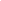 a hallgató aláírásavagy: AVDH-val hitelesített dokumentumként is beadhatóDátum:KÖTELEZŐ MELLÉKLETEK:Europass önéletrajz (magyarul vagy angolul)motivációs levél, amelyben kérjük, mindenképpen térjen ki az alábbi pontokra (magyarul vagy angolul):Mi a program szakmai jelentősége a pályázó számára?Miért érdemes a választott országban és intézményben teljesíteni az adott tanulmányi programot, illetve az a program a hazai megfelelőjéhez képest milyen előnyökkel jár?Milyen szakmai és karrierbeli következményekkel és hatásokkal jár a pályázó számára a program teljesítése?Szerepeljen motivációs levelében, ha végez közösségi tevékenységet a Wesley Főiskola keretein belül (pl. HÖK tevékenység)tanulmányi terv/munkaterv  (magyarul és a külföldi tanulmányok/gyakorlat  nyelvén):Külön dokumentumban mutassa be, milyen kurzusokat kíván hallgatni / milyen tevékenységeket kíván folytatni (korábban tájékozódva az egyetem honlapján a kurzuskínálatról / a külföldi vállalkozás, intézmény honlapján a lehetséges tevékenységekről)korábbi félévek átlagai a Tanulmányi Hivatal által kiállított dokumentumban ha nem magyar állampolgár, akkor az érvényes letelepedési vagy tartózkodási engedély, vagy a menekült státuszt igazoló okmány másolataSikeres pályázást kívánunk!